НАКАЗ «РЕМОНТ БРАТСКОЙ МОГИЛЫ СОВЕТСКИХ ВОИНОВ, ПОГИБШИХ В БОЯХ С ФАШИСТСКИМИ ЗАХВАТЧИКАМИ В 1943 ГОДУ ПО УЛ. КОРОЧАНСКАЯ, 318»Поступил во время предвыборной кампании в 2018 году от жителей избирательного округа №20 Белгорода депутату Стригунову Александру Ивановичу.Исполнен в 2020 году.Депутат по 20-му округу Александр Стригунов: - Мы должны помнить героев, отдавших жизнь за будущее нашей страны, и эту память обязаны передать подрастающему поколению. Внимание к памятникам должно быть особенным.                   Братская могила советских воинов, погибших в боях с фашистскими захватчиками в 1943 году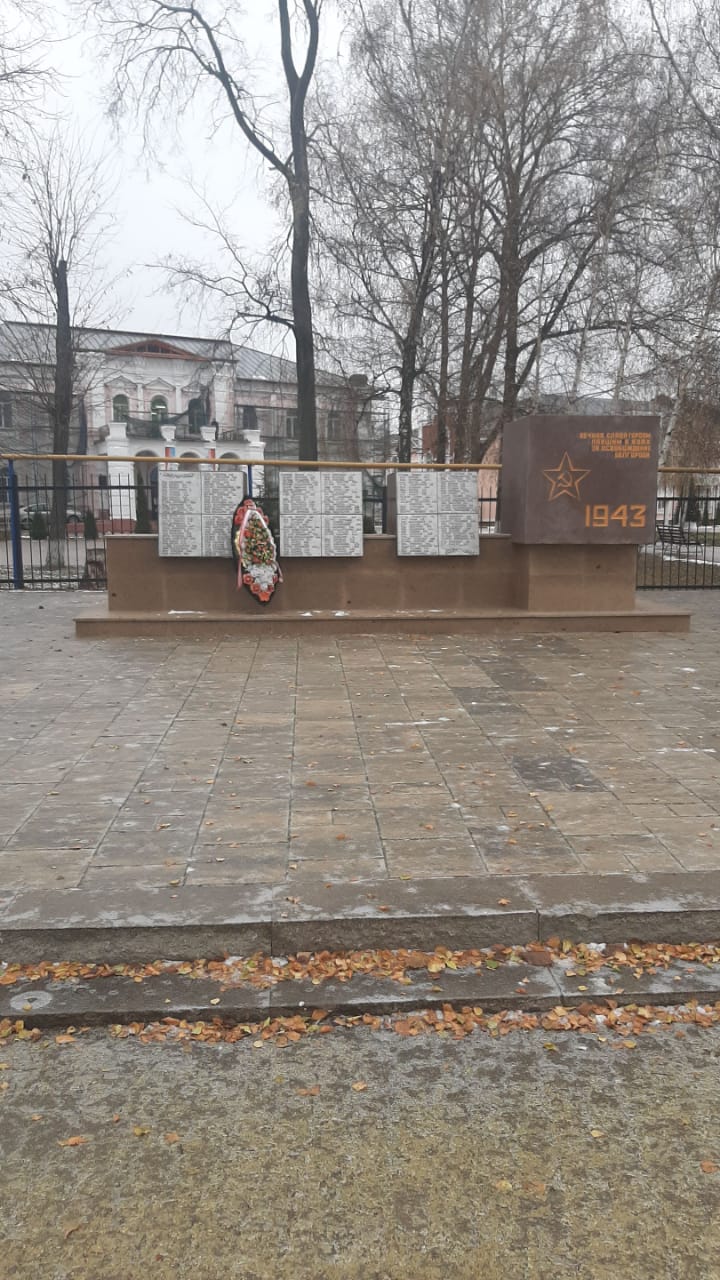 